Dear Mr. Gowans Subject:  Community Empowerment (Scotland) Act 2015 (the “Act”)Community Asset Transfer (Pinkterton Triangle) Decision NoticeThis Decision Notice relates to the asset transfer request made by Crail Community Partnership validated on 18th March 2020 to purchase Pinkerton Triangle (the “Asset”). Fife Council has decided to agree to the request.  The reasons for this decision are that Crail Community Partnership will:develop a circular network of inland nature walks around Crail thereby enhancing Crail as a tourist destination;  improve social and environmental wellbeing by involving all ages of the Crail community, particularly Crail Primary School, Waid Academy and the local youth groups to engender environmental responsibility and engagement;  improve public health by creating and enhancing natural areas around Crail.  
The attached document specifies the terms and conditions subject to which the Council would be prepared to transfer ownership of the Asset to you.  If you wish to proceed, you must submit an offer to the Council at the address below by 9th March 2021.  The offer must reflect the terms and conditions attached and may include such other reasonable terms and conditions as are necessary or expedient to secure the transfer within a reasonable time.Right to review Please note that your organisation is entitled to a Review of the Decision under S86 of the Act where:
The Council refuses your request;The Council agrees your request but the decision notice specifies material terms or conditions which differ to a significant extent to those stated in your request; orThe Council does not issue a decision within 6 months of the Validation Date.Any request for a Review should be made within 20 working days of receipt of the Decision Notice or within 20 working days of when the Decision Notice should have been issued. I enclose the Review Form for information.The Decision Notice will be published on the Council’s website www.fife.gov.uk and also notified to all parties who have made representations in terms of Regulation 11 of the Asset Transfer Request (Procedure) (Scotland) Regulations 2016.Yours sincerelyPp	Tim Kendrick	Community Manager (Development) Enc.Review Form Address to send Offer: Michael O’Gorman, Service Manager (Estates), Fife Council, Bankhead Central, Bankhead Park, Glenrothes KY7 6GHCOMMUNITY EMPOWERMENT (SCOTLAND) ACT 2015 - SECTION 86REVIEW REQUEST FORMTERMS AND CONDITIONSThe terms and conditions subject to which we would be prepared to transfer ownership of land at Pinkerton Triangle, Crail (the “Asset”) to Crail Community Partnership (the “Applicant”) are:The discounted Purchase Price is £1 exclusive of any fees or taxes;The Asset will be used for all time coming as an area for the preservation of nature and wildlife and a burden to this effect shall be inserted in the Disposition in your favour;A Clawback Agreement will be put in place whereby (a) should the Applicant start using the Asset for a use that is not consistent with your intentions as identified in your business plan or Application (subject to any amendments agreed with the Council)  and is not consistent with your constitution (as at the date of entry) or (b) the Applicant sell or otherwise dispose of the Asset, then a Clawback Payment will be made by the Applicant to  the Council as follows:“Uplift in Value” means the difference between:A: the discounted purchase price of £1; and B: the Market Value  “Market Value” meaning the figure agreed between the Council and the Applicant (or in default of such agreement such figure as may be determined by an expert) as being the estimated amount for which the Asset should sell at the date of that sale with vacant possession between a willing buyer and a willing seller in an arm’s length transaction after proper marketing wherein the parties had each acted knowledgeably, prudently and without compulsion100% of the Uplift in Value shall be payable for year 0-1. After that the Uplift in Value shall decrease by 6% per annum reducing to 0% on the 15th anniversary of the date of entry.This is on the basis that the Applicant deliver the community benefit described in their application and business plan. Consideration will be given to any resources invested by the Applicant during the Clawback period for the purposes of any further reduction in the Clawback Payment.The Agreement will subsist for 15 years following the date of transfer;The Applicant shall be required to grant a Standard Security in favour of the Council which, if so agreed by the Council, shall rank second to any security required by a lender or funder who is lending funds for the purposes of carrying refurbishment/improvements works to the Asset for the purposes detailed in your Application and business plan. The standard security shall subsist for 15 years along with the security agreement and will pass to any successors in ownership during that time.If the project fails and the Asset is to be sold as part of a winding up process then the Applicant shall, in line with their constitution, ensure that the body who is acquiring the Asset is a charity or community body whose purposes are the same as - or which closely resemble - the purposes of the Applicant. If this event occurs within 15 years of the date of entry the Applicant shall present details of the proposed transferee body and their business plan to the Council.Partnership working requirements (not to be contained within the formal  offer of purchase)1.	The Applicant shall submit annual report on the progress of the project to ensure the benefits are being delivered, to contain information on number and extent of events, third party use and other services outlined in their business plan. Information should also be provided on staff numbers and volunteers.  Dennis Gowans SecretaryCrail Community Partnership25 Castle Street Crail KY10 3SJSent by e-mail:  dennisgowans@btinternet.comCommunities & NeighbourhoodsDennis Gowans SecretaryCrail Community Partnership25 Castle Street Crail KY10 3SJSent by e-mail:  dennisgowans@btinternet.comTim Kendrick Tel:  01345 555555  ext. 446108Email:  tim.kendrick@fife.gov.ukOur ref:  ZR/CAT/NEFDate:  10th September 2020 Name of Community Transfer BodyAddress of Community Transfer BodyLand or asset to which the transfer request relatesReasons for requiring a reviewList of documents upon which you intend to rely. You do not need to re-submit previously submitted documents. 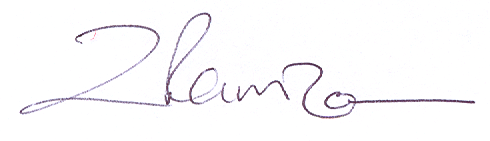 